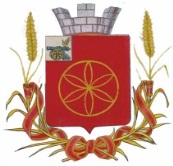 АДМИНИСТРАЦИЯ  МУНИЦИПАЛЬНОГО ОБРАЗОВАНИЯРУДНЯНСКИЙ РАЙОН СМОЛЕНСКОЙ ОБЛАСТИР А С П О Р Я Ж Е Н И Еот 20.10.2016 N 483О разработке проекта внесенияизменений в Генеральный план и Правила землепользования и застройки Кругловского сельскогопоселения Руднянского районаСмоленской областиВ целях создания условий для устойчивого развития территории муниципального образования Кругловского сельского поселения Руднянского района Смоленской области, в соответствии с Градостроительным кодексом Российской Федерации, руководствуясь Федеральным законом от 06.10.2003 года № 131-ФЗ «Об общих принципах организации местного самоуправления в Российской Федерации», Уставом муниципального образования Руднянский район  Смоленской области1. Отделу по архитектуре, строительству и ЖКХ  Администрации муниципального образования Руднянский район Смоленской области организовать  разработку проекта документа о внесении изменений в Генеральный план и Правила землепользования и застройки Кругловского сельского поселения Руднянского района Смоленской области. 	 2. Отделу по архитектуре, строительству и ЖКХ Администрации муниципального образования Руднянский район Смоленской области разместить информацию о разработке проекта о внесении изменений в Генеральный план и Правила землепользования и застройки Кругловского сельского поселения Руднянского района Смоленской области на официальном сайте муниципального образования Руднянский район Смоленской области.3. Контроль за исполнением настоящего распоряжения возложить на заместителя Главы   муниципального образования Руднянский район Смоленской области С.Е. Брич.И.п. Главы муниципального образованияРуднянский район Смоленской области                                               С.В. Архипенков